2021/22 Chairmans statement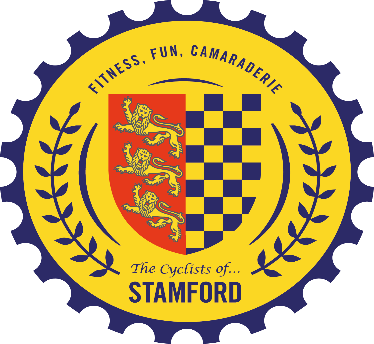  MemberThe past year has seen the club consolidate and strengthen its position as Stamford’s ‘go to’ cycling club; without actively seeking new members we have grown to a club of 120 members, and with a good mix of experience, age and gender.  As a community cycling club, it’s great to see the progress.This year we completed another Charity Challenge; 12 cyclists, aided by a fantastic support crew, cycled 130 miles, and climbed 9000ft, from Whitehaven to Newcastle, raising £3,000.Our Big Group Ride was attended by 40+ members and raised £200 for Keith Busfield’s Just Giving page and 5 of our members joined the Queen Eleanor Cross ride very recently, raising money for homeless charities.Last Autumn, several of us braved the cold weather and helped plant a new Wood in Braceborough; TCOS playing a small part in regenerating and protecting the environment for future generations.As a community cycling club committed to helping local people and charities, I’m very proud of what we have achieved this year.By the time of the AGM, 12 of us will have returned from the first TCOS European tour (in France, climbing the iconic Mont Ventoux in Provence); we hope to organize other tours, in the UK and Europe in future years, with a goal of making them accessible to as many members as possible.The committee is pleased to announce we have raised a total of £6,000 in our second membership year, £2,000 for each of the three local charities: Second Helpings, Mindspace and T-21.  Thank you.The forthcoming year brings new opportunities, and the committee will continue to look for ways in which we can grow the club, without overreaching and cater for the varied interests and capabilities.Don’t forget membership also provides a range of benefits, including discounted products and services from our Sponsors, Jensen Security & Fire systems and The Cyclists Studio, plus British Cycling, Equilibrium Gym & Fitness, Richardson’s Cycles and Veloforte.Finally, it takes time and effort to organize everything we do.  Thank you to those that have found the time to do this and in the forthcoming year, please don’t be shy about putting yourself forward.Paul McCormickChairmanThe Cyclists of Stamford